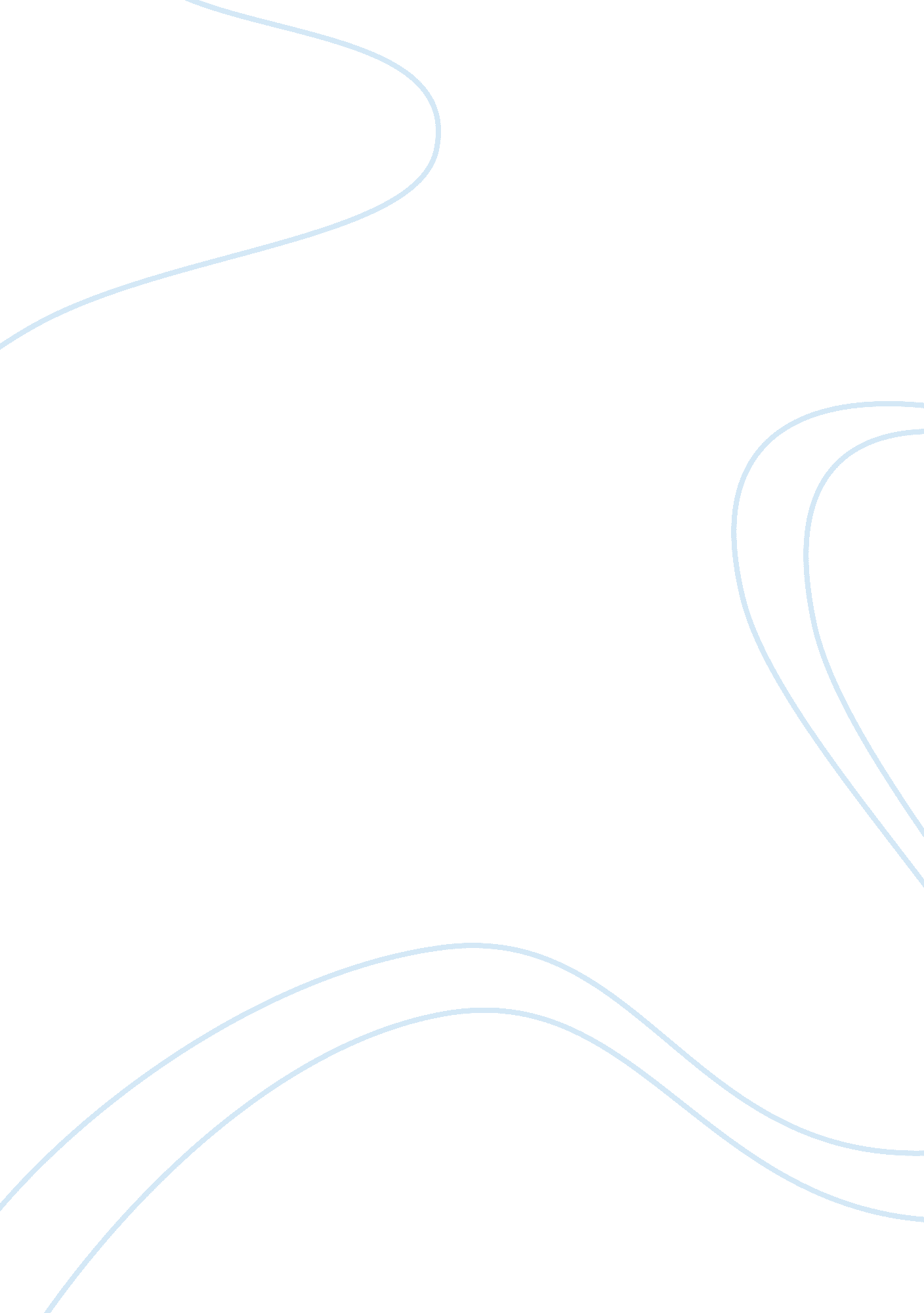 Environmental changesBusiness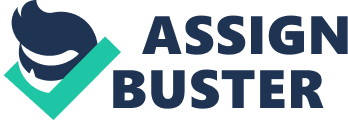 There are many other ways to produce power other then natural gas. There are solar panels, wind turbines, and hydroelectric dams. Natural gas is polluting the earth, so many things we have run off of natural gas, like the cars we drive, we burn the gas and it goes into the atmosphere. All the pollution is slowly destroying the ozone layer. But with solar panels instead of natural gas, we harness the sun’s energy and convert it into electricity to power our homes. Another alternate source of power is wind turbines, these harness the power of wind. There are small ones that help power homes, and there are also huge wind turbines that help power cities. Lastly there are hydro electric dams. As water passes through the dam it goes into a turbine and spins the magnets which powers the turbines. Not all of these options are cheap but they are clean energy and that is what we need now and in the future. 